RENCANA PEMBELAJARAN SEMESTERCapaian Pembelajaran Mata Kuliah:Penilaian:Penilaian dilakukan untuk mengukur semua capaian pembelajaran, yaitu capaian pembelajaran sikap (CPMK 1, CPMK2),  pengetahuan (CPMK 3, CPMK4 ), dan keterampilan umum (CPMK 5, CPMK6) dan keterampilan khusus (CPMK 7, CPMK8).Penilaian sikap dilaksanakan pada setiap pertemuan dengan menggunakan teknik observasi dan/atau penilaian diri dengan menggunakan asumsi bahwa pada dasarnya setiap mahasiswa memiliki sikap yang baik. Mahasiswa tersebut diberi nilai sikap yang sangat baik atau kurang baik apabila menunjukkan secara nyata sikap sangat baik maupun kurang baik dibandingkan sikap mahasiswa pada umumnya. Hasil penilaian sikap tidak menjadi komponen nilai akhir mahasiswa, melainkan sebagai salah satu syarat kelulusan. Mahasiswa akan lulus dari mata kuliah ini apabila minimal memiliki sikap yang baikNilai akhir mencakup hasil penilaian pengetahuan, keterampilan umum, dan keterampilan khusus yang diperoleh dari penugasan individu, penugasan kelompok, presentasi, kuis, Ujian Sisipan, dan Ujian Akhir Semester dengan pedoman sebagai berikut.Phone/WA: +628122774435 Penilaian :  1. Tes tertulis 2. Mini riset (tugas projek membuat paper dengan format artikel minimal 5.000 kata menggunakan  salah satu dari komponen utama, korelasi kanonis, analisis diskriminan, kluster dan metode jarak). Artikel dikumpulkan pada hari H ujian yang dijadwal oleh bagian akademik Pascasarjana UNY (kira-kira sekitar bulan Juni 2019), dan soft copy dikirimkan ke google drive, alamat menyusul.  Daftar Literatur/Referensi Johnson & Wicern, 2002. Applied Multivariate Statistical Analysis. Jew Jersey, NJ: Prentice-Hall.Pituch, K. A., & Stevens, J. P. (2015). Applied multivariate statistics for the social sciences: Analyses with SAS and IBM’s SPSS. Routledge. Retnawati. Model Pembelajaran Berbasis Masalah Terintegrasi TPACK dan Ajaran Taman Siswa untuk Mengembangkan Kemampuan Computational Thinking Siswa. Yogyakarta: Tidak diterbitkan. Stevens, J. P. (2012). Applied multivariate statistics for the social sciences. Routledge.Program Studi:Penelitian dan Evaluasi Pendidikan (S3)Penelitian dan Evaluasi Pendidikan (S3)Penelitian dan Evaluasi Pendidikan (S3)Penelitian dan Evaluasi Pendidikan (S3)Penelitian dan Evaluasi Pendidikan (S3)Nama Mata Kuliah:Statistik MultivariatKode:PPS9208Jumlah:2 sksSemester:I/GasalI/GasalI/GasalI/GasalI/GasalMata Kuliah PrasyaratDosen Pengampu::Tidak adaProf. Dr. Heri Retnawati, M.PdTidak adaProf. Dr. Heri Retnawati, M.PdTidak adaProf. Dr. Heri Retnawati, M.PdTidak adaProf. Dr. Heri Retnawati, M.PdTidak adaProf. Dr. Heri Retnawati, M.PdDeskripsi Mata Kuliah:Perkuliahan ini mempelajari tentang aspek-aspek statistic multivariat, analisis multivariate dengan perbandingan rerata multivariat, regresi linear, komponen utama, analisis faktor, korelasi kanonis, analisis diskriminan, kluster dan metode jarak.Perkuliahan ini mempelajari tentang aspek-aspek statistic multivariat, analisis multivariate dengan perbandingan rerata multivariat, regresi linear, komponen utama, analisis faktor, korelasi kanonis, analisis diskriminan, kluster dan metode jarak.Perkuliahan ini mempelajari tentang aspek-aspek statistic multivariat, analisis multivariate dengan perbandingan rerata multivariat, regresi linear, komponen utama, analisis faktor, korelasi kanonis, analisis diskriminan, kluster dan metode jarak.Perkuliahan ini mempelajari tentang aspek-aspek statistic multivariat, analisis multivariate dengan perbandingan rerata multivariat, regresi linear, komponen utama, analisis faktor, korelasi kanonis, analisis diskriminan, kluster dan metode jarak.Perkuliahan ini mempelajari tentang aspek-aspek statistic multivariat, analisis multivariate dengan perbandingan rerata multivariat, regresi linear, komponen utama, analisis faktor, korelasi kanonis, analisis diskriminan, kluster dan metode jarak.Capaian Pembelajaran Lulusan:Sikap:S3. Berkontribusi dalam peningkatan mutu kehidupan bermasyarakat, berbangsa, bernegara, dan kemajuan peradaban berdasarkan PancasilaS9. Menunjukkan sikap bertanggungjawab atas pekerjaan di bidang keahliannya secara mandiri;S3. Berkontribusi dalam peningkatan mutu kehidupan bermasyarakat, berbangsa, bernegara, dan kemajuan peradaban berdasarkan PancasilaS9. Menunjukkan sikap bertanggungjawab atas pekerjaan di bidang keahliannya secara mandiri;S3. Berkontribusi dalam peningkatan mutu kehidupan bermasyarakat, berbangsa, bernegara, dan kemajuan peradaban berdasarkan PancasilaS9. Menunjukkan sikap bertanggungjawab atas pekerjaan di bidang keahliannya secara mandiri;S3. Berkontribusi dalam peningkatan mutu kehidupan bermasyarakat, berbangsa, bernegara, dan kemajuan peradaban berdasarkan PancasilaS9. Menunjukkan sikap bertanggungjawab atas pekerjaan di bidang keahliannya secara mandiri;S3. Berkontribusi dalam peningkatan mutu kehidupan bermasyarakat, berbangsa, bernegara, dan kemajuan peradaban berdasarkan PancasilaS9. Menunjukkan sikap bertanggungjawab atas pekerjaan di bidang keahliannya secara mandiri;Pengetahuan:P2. Mampu mendeskripsikan konsep statistik dan penerapannya untuk pengembangan metodologi penelitian dan evaluasi pendidikan; P4  Mampu mengaplikasikan statistik dan penilaian pendidikan untuk pengembangan instrumen penelitian pendidikanP2. Mampu mendeskripsikan konsep statistik dan penerapannya untuk pengembangan metodologi penelitian dan evaluasi pendidikan; P4  Mampu mengaplikasikan statistik dan penilaian pendidikan untuk pengembangan instrumen penelitian pendidikanP2. Mampu mendeskripsikan konsep statistik dan penerapannya untuk pengembangan metodologi penelitian dan evaluasi pendidikan; P4  Mampu mengaplikasikan statistik dan penilaian pendidikan untuk pengembangan instrumen penelitian pendidikanP2. Mampu mendeskripsikan konsep statistik dan penerapannya untuk pengembangan metodologi penelitian dan evaluasi pendidikan; P4  Mampu mengaplikasikan statistik dan penilaian pendidikan untuk pengembangan instrumen penelitian pendidikanP2. Mampu mendeskripsikan konsep statistik dan penerapannya untuk pengembangan metodologi penelitian dan evaluasi pendidikan; P4  Mampu mengaplikasikan statistik dan penilaian pendidikan untuk pengembangan instrumen penelitian pendidikanKeterampilan Umum:KU1. Mampu menemukan atau mengembangkan teori/konsepsi/ gagasan ilmiah baru, memberikan kontribusi pada pengembangan serta pengamalan ilmu pengetahuan dan/atau teknologi yang memperhatikan dan menerapkan nilai humaniora di bidang keahliannya, dengan menghasilkan penelitian ilmiah berdasarkan metodologi ilmiah, pemikiran logis, kritis, sistematis, dan kreatif;KU5. Mampu menyusun argumen dan solusi keilmuan, teknologi atau seni berdasarkan pandangan kritis atas fakta, konsep, prinsip, atau teori yang dapat dipertanggungjawabkan secara ilmiah dan etika akademik, serta mengkomunikasikannya melalui media massa atau langsung kepada masyarakat;KU1. Mampu menemukan atau mengembangkan teori/konsepsi/ gagasan ilmiah baru, memberikan kontribusi pada pengembangan serta pengamalan ilmu pengetahuan dan/atau teknologi yang memperhatikan dan menerapkan nilai humaniora di bidang keahliannya, dengan menghasilkan penelitian ilmiah berdasarkan metodologi ilmiah, pemikiran logis, kritis, sistematis, dan kreatif;KU5. Mampu menyusun argumen dan solusi keilmuan, teknologi atau seni berdasarkan pandangan kritis atas fakta, konsep, prinsip, atau teori yang dapat dipertanggungjawabkan secara ilmiah dan etika akademik, serta mengkomunikasikannya melalui media massa atau langsung kepada masyarakat;KU1. Mampu menemukan atau mengembangkan teori/konsepsi/ gagasan ilmiah baru, memberikan kontribusi pada pengembangan serta pengamalan ilmu pengetahuan dan/atau teknologi yang memperhatikan dan menerapkan nilai humaniora di bidang keahliannya, dengan menghasilkan penelitian ilmiah berdasarkan metodologi ilmiah, pemikiran logis, kritis, sistematis, dan kreatif;KU5. Mampu menyusun argumen dan solusi keilmuan, teknologi atau seni berdasarkan pandangan kritis atas fakta, konsep, prinsip, atau teori yang dapat dipertanggungjawabkan secara ilmiah dan etika akademik, serta mengkomunikasikannya melalui media massa atau langsung kepada masyarakat;KU1. Mampu menemukan atau mengembangkan teori/konsepsi/ gagasan ilmiah baru, memberikan kontribusi pada pengembangan serta pengamalan ilmu pengetahuan dan/atau teknologi yang memperhatikan dan menerapkan nilai humaniora di bidang keahliannya, dengan menghasilkan penelitian ilmiah berdasarkan metodologi ilmiah, pemikiran logis, kritis, sistematis, dan kreatif;KU5. Mampu menyusun argumen dan solusi keilmuan, teknologi atau seni berdasarkan pandangan kritis atas fakta, konsep, prinsip, atau teori yang dapat dipertanggungjawabkan secara ilmiah dan etika akademik, serta mengkomunikasikannya melalui media massa atau langsung kepada masyarakat;KU1. Mampu menemukan atau mengembangkan teori/konsepsi/ gagasan ilmiah baru, memberikan kontribusi pada pengembangan serta pengamalan ilmu pengetahuan dan/atau teknologi yang memperhatikan dan menerapkan nilai humaniora di bidang keahliannya, dengan menghasilkan penelitian ilmiah berdasarkan metodologi ilmiah, pemikiran logis, kritis, sistematis, dan kreatif;KU5. Mampu menyusun argumen dan solusi keilmuan, teknologi atau seni berdasarkan pandangan kritis atas fakta, konsep, prinsip, atau teori yang dapat dipertanggungjawabkan secara ilmiah dan etika akademik, serta mengkomunikasikannya melalui media massa atau langsung kepada masyarakat;Keterampilan Khusus:KK2. Mengembangkan sistem penilaian untuk keperluan khusus;KK6. Menggunakan berbagasi macam software untuk analisis data dan analisis butir;KK2. Mengembangkan sistem penilaian untuk keperluan khusus;KK6. Menggunakan berbagasi macam software untuk analisis data dan analisis butir;KK2. Mengembangkan sistem penilaian untuk keperluan khusus;KK6. Menggunakan berbagasi macam software untuk analisis data dan analisis butir;KK2. Mengembangkan sistem penilaian untuk keperluan khusus;KK6. Menggunakan berbagasi macam software untuk analisis data dan analisis butir;KK2. Mengembangkan sistem penilaian untuk keperluan khusus;KK6. Menggunakan berbagasi macam software untuk analisis data dan analisis butir;CPLKODERUMUSAN CAPAIAN PEMBELAJARAN MATA KULIAHS3CPMK1Menunjukkan sikap antusias dalam menyelesaikan tugas tugas individu maupun kelompok untuk perolehan hasil maksimalS9CPMK2Menunjukkan sikap bertanggungjawab dalam menyelesaikan tugas tugas individu maupun kelompok P2CPMK3Menjelaskan aspek-aspek multivariate, aljabar, matrik dan vector acak.  P4CPMK4Menjelaskan sampel acak, distribusi normal, multivariate, inferensi vector rerata. KU1CPMK5Menulis artikel yang menggunakan salah satu analisis data dengan analisis multivariate.  KU5CPMK6Menjelaskan perbandingan rerata multivariate, model regresi linear multivariate, komponen utama, analisis korelasi kanonis, analisis diskriminan dan klasifikasi, kluster dan metode jarak.  KK2CPMK7Memahami perbandingan rerata multivariate, model regresi linear multivariate, komponen utama, analisis korelasi kanonis, analisis diskriminan dan klasifikasi, kluster dan metode jarak. KK6CPMK8Mempraktikan analisis multivariate yaitu perbandingan rerata multivariate, model regresi linear multivariate, komponen utama, analisis korelasi kanonis, analisis diskriminan dan klasifikasi, kluster dan metode jarak dengan bantuan software. TMCapaian PembelajaranMata KuliahBahasan Kajian/ Pokok BahasanBentuk/metode/ Model PembelajaranPengalaman belajarIndikator PenilaianTeknik PenilaianBobot(%)WaktuReferensi123456789101CPMK1CPMK2CPMK3Mampu menjelaskan aspek-aspek multivariate dan aljabar matriks dan vector acak Aspek-aspek multivariate dan aljabar matrik dan vector acak.Ceramah; diskusi; Tanya jawabKontrak kuliahMahasiswa mendengarkan penjelasan tentang multivariate, aljabar, aspek-aspek, dan vector acak dalam multivariate.Dosen membagi kelas menjadi beberapa kelompok untuk membahas analisis multivariate. KeaktifanMampu menjelaskan aspek-aspek multivariate, aljabar, matrik, dan vector acak. Pengamatan terhadap perilaku dan keaktifan mahasiswa10100’12CPMK1CPMK2CPMK3CPMK4Mampu menjelaskan sampel acak, distribusi normal multivariate, inferensi vector rerata.  Sampel acak, distribusi normal, multivariate, inferensi vector rerata.   Ceramah; diskusi; Tanya jawabDosen menjelaskan berbagai sampel acak, distribusi normal multivariate, inferensi vector rerata.  Mampu melakukan pengacakan sampel, distribusi normal multivariate, inferensi vector rerata. Pengamatan terhadap perilaku dan keaktifan mahasiswa10100’13CPMK1CPMK2CPMK3CPMK6CPMK7Menjelaskan perbandingan rerata multivariatePerbandingan rerata multivariatePresentasi kelompok 1, inquiry learningMahasiswa mempresentasikan perbandingan rerata multivariate.  Mampu menjelaskan perbandingan rerata multivariate Pengamatan terhadap perilaku dan keaktifan mahasiswa10100’14CPMK1CPMK2CPMK3CPMK6CPMK7Menjelaskan model regresi linear multivariateModel regresi linear multivariateInquiry learning Presentasi kelompok 2Mahasiswa mempresentasikan model regresi linear multivariate.Mampu menjelaskan model regresi linear multivariate.Pengamatan terhadap perilaku dan keaktifan mahasiswa10100’15CPMK1CPMK2CPMK3CPMK6CPMK7Mampu menjelaskan model komponen utama multivariateKomponen utama multivariatePresentasi  kelompok 3, inquiry learningMahasiswa mempresentasikan model komponen utama multivariateMampu menjelaskan model komponen utama multivariatePengamatan terhadap perilaku, keaktifan mahasiswa dan kualitas makalah5100’16CPMK1CPMK2CPMK3CPMK6CPMK7Mampu menjelaskan analisis korelasi kanonisAnalisis korelasi kanonisPresentasi  kelompok 4, inquiry learningMahasiswa mempresentasikan materi analisis korelasi kanonis.Mampu menjelaskan analisis kanonisPengamatan terhadap perilaku, keaktifan mahasiswa dan kualitas makalah5100’17CPMK1CPMK2CPMK3CPMK6CPMK7Mampu menjelaskan analisis diskriminan dan klasifikasiAnalisis diskriminan dan klasifikasiPresentasi  kelompok 5, Inquiry learningMahasiswa mempresentasikan tentang analisis diskriminan dan klasifikasi multivariate Mampu menjelaskan analisis diskriminan dan klasifikiasi multivariatePengamatan terhadap perilaku, keaktifan mahasiswa dan kualitas makalah 5100’18CPMK1CPMK2CPMK3CPMK6CPMK7Mampu menjelaskan kluster dan metode jarakAnalisis cluster dan metode jarakPresentasi kelompok 6, inquiry learningMahasiswa mempresentasikan tentang analisis kluster dan metode jarak multivariateMampu menjelaskan analisis kluster dan metode jarak.Pengamatan terhadap perilaku, keaktifan mahasiswa dan kualitas makalah 5100’19CPMK1CPMK2CPMK3CPMK8Mampu menganalisis data dengan analisis perbandingan rerata.Praktik perbandingan rerata.Praktik langsung, demonstrasi, problem based learningMahasiswa dalam kelompok memberikan arahan langkah-langkah menganalisis dengan perbandingan rerata.   Mampu menganalisis data dengan perbadingan rerata.Pengamatan terhadap perilaku dan keaktifan mahasiswa5100’110CPMK1CPMK2CPMK3CPMK8Mampu menganalisis dengan model regresi linear multivariate.Praktik model regresi linear multivariatePraktik langsung, demonstrasi, problem based learningMahasiswa dalam kelompok memberikan arahan langkah-langkah menganalisis dengan model regresi linear multivariate.    Mampu menganalisis data dengan model regresi linear multivariate.Pengamatan terhadap perilaku dan keaktifan mahasiswa5100’111CPMK1CPMK2CPMK3CPMK8Mampu menganalisis dengan komponen utamaPraktik analisis komponen utamaPraktik langsung, demonstrasi, problem based learningMahasiswa dalam kelompok memberikan arahan langkah-langkah menganalisis dengan komponen utama   Mampu menganalisis data dengan komponen utamaPengamatan terhadap perilaku dan keaktifan mahasiswa5100’112CPMK1CPMK2CPMK3CPMK8Mampu menganalisis dengan analisis korelasi kanonisPraktik analisis korelasi kanonisPraktik langsung, demonstrasi, problem based learningMahasiswa dalam kelompok memberikan arahan langkah-langkah menganalisis dengan analisis korelasi kanonis   Mampu menganalisis data dengan korelasi kanonisPengamatan terhadap pe  rilaku, keakti fan mahasiswa dan kualitas makalah6100’113CPMK1CPMK2CPMK3CPMK8Mampu menganalisis dengan analisis diskriminan dan klasifikasi.Praktik analisis diskriminan dan klasifikasiPraktik langsung, demonstrasi, problem based learningMahasiswa dalam kelompok memberikan arahan langkah-langkah menganalisis dengan analisis diskriminan dan klasifikasi.   Mampu menganalisis data dengan analisis diskriminan dan klasifikasiPengamatan terhadap perilaku, keaktifan mahasiswa dan kualitas makalah6100’114CPMK1CPMK2CPMK3CPMK8Mampu menganalisis dengan model kluster dan metode jarakPraktik analisis model kluster dan metode jarakPraktik langsung, demonstrasi, problem based learningMahasiswa dalam kelompok memberikan arahan langkah-langkah menganalisis dengan metode kluster dan metode jarak.    Mampu menganalisis data dengan model kluster dan metode jarak.Pengamatan terhadap perilaku, keaktifan mahasiswa dan kualitas makalah6100’115-16CPMK1CPMK2CPMK3CPMK5Mampu membuat artikel penelitian menggunakan analisis multivariateMengembangkan artikel dengan analisis multivariateProblem based learning, learning by projectMahasiswa menulis satu artikel yang menggunakan analisis multivariate.Mampu menulis artikel menggunakan salah satu analisis multivariate.  Pengamatan terhadap perilaku, keaktifan mahasiswa dan kualitas makalah 6100’2UASUASUAS1001600’NoCPMKObjek PenilaianTeknik PenilaianBobot1CPMK 1, CPMK 2Kehadiran, integritas, displinObservasi5%2CPMK 3Aktivitas Diskusi dan Presentasi Observasi15%2CPMK 4, CPMK 5, CPMK 6Penugasan Ujian Tengah SemesterUjian Akhir SemesterTertulis25%25%30%Total100%Mengetahui,Koordinator Program Doktor PEP, 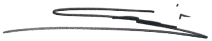 Prof. Dr. Badrun Kartowagiran, M.Pd.NIP. 19530725 197811 1 001Yogyakarta, 15 Juli 2021Dosen,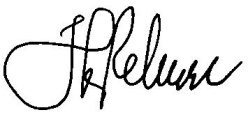 Prof. Dr. Heri Retnawati, M.PdNIP.  197301032000032001